Лэпбук по правилам дорожного движения для детей средней группы Автор лэпбука: Никонова Ольга Владимировна, воспитатель средней группы №2 «Солнечные лучики» МБДОУ Кочёвский детский сад «Сильканок»Лэпбук – это обучающая папка, посвященная определённой теме, которую изучают дети.  Лэпбук для дошкольников может содержать логические и творческие задания, дидактические игры и т.д.   Лепбук  хорошо подходит для занятий в группах, где одновременно будут заняты несколько детей.   Цель лэпбука: Сформировать систему знаний, умений и навыков детей по правилам дорожного движения.       Задачи лепбука:- Познакомить детей с правилами дорожного движения, строением улицы и дорожными знаками, предназначенными для водителей и пешеходов.   - Закрепить знания о светофорах и сигналов  светофора.- Стимулировать познавательную активность, способствовать развитию коммуникативных навыков. Развивать связную речь.- Воспитывать навыки личной безопасности и чувство самосохранения. В лепбук входит 12 развивающих заданий о ПДД:  Кармашек «Стихи о ПДД»Кармашек «Загадки про ПДД»Кармашек «Транспорт» (картинки)Кармашек «Лабиринты»Кармашек «Картотека игр по ПДД» ( дидактические и подвижные)Кармашек «Собери дорожные знаки»Кармашек «Книжки – малютки»Дидактическая игра «Собери транспорт»Настольная игра «Перекрёсток» Панно «Водный транспорт» Панно «Воздушный транспорт» Кармашек «Раскраски» Кармашек «Дорожные ситуации».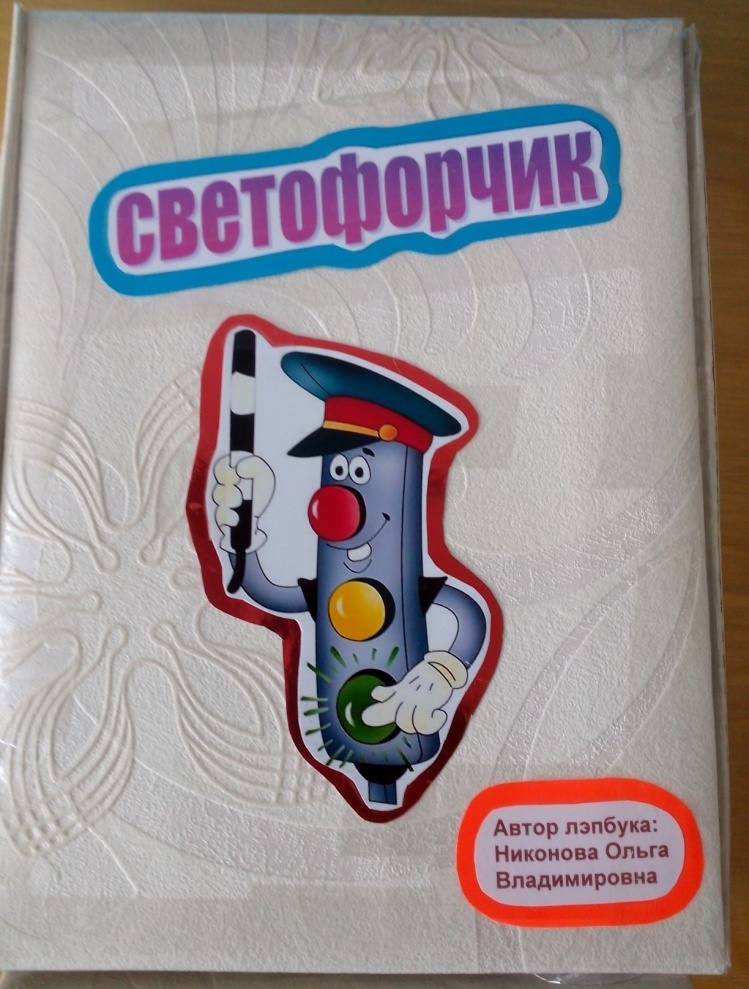                   Кармашек «Раскраски»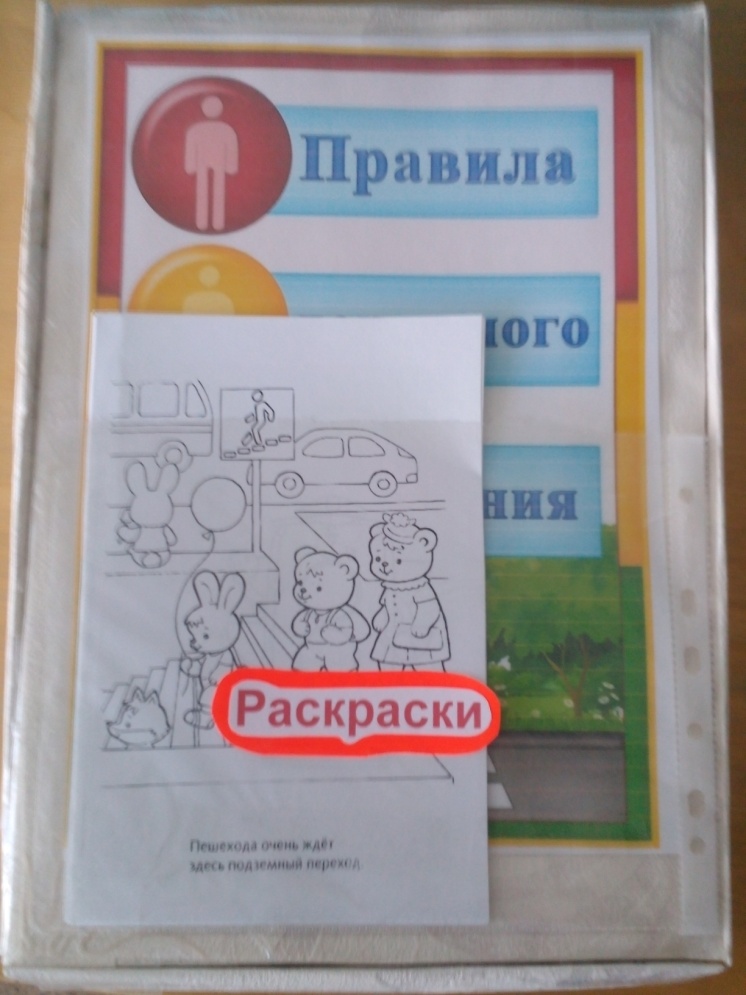                         Кармашек «Книжки – малышки»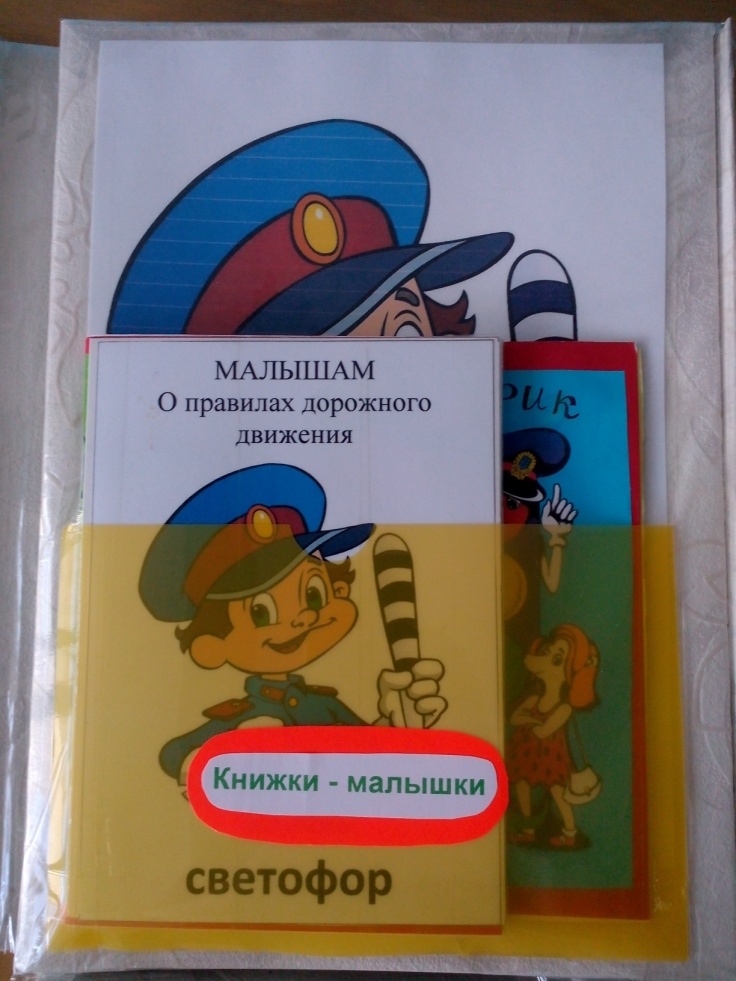 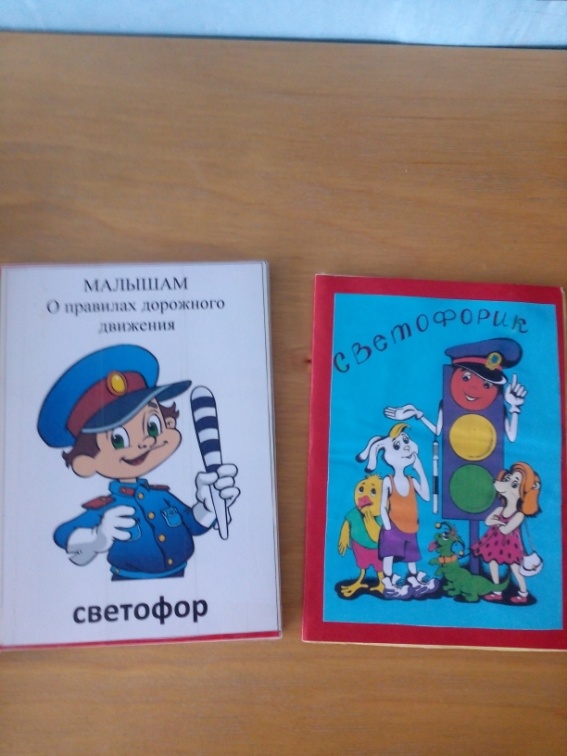 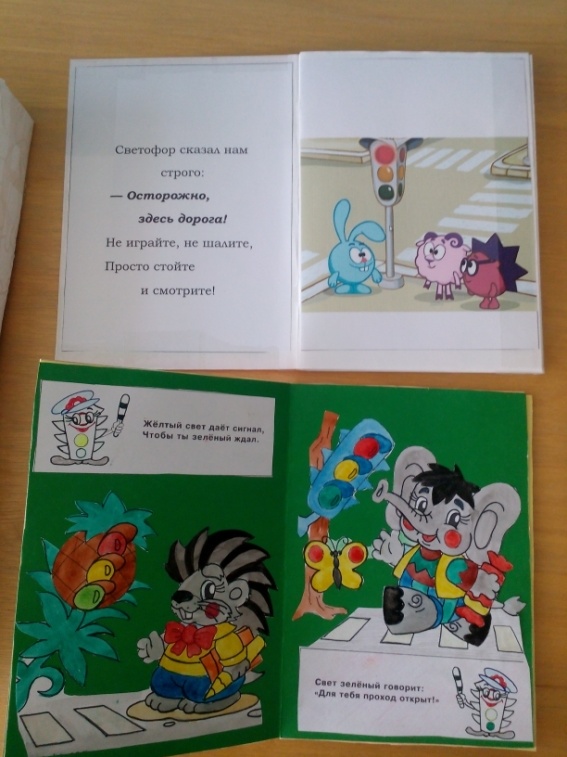                        Панно «Воздушный транспорт»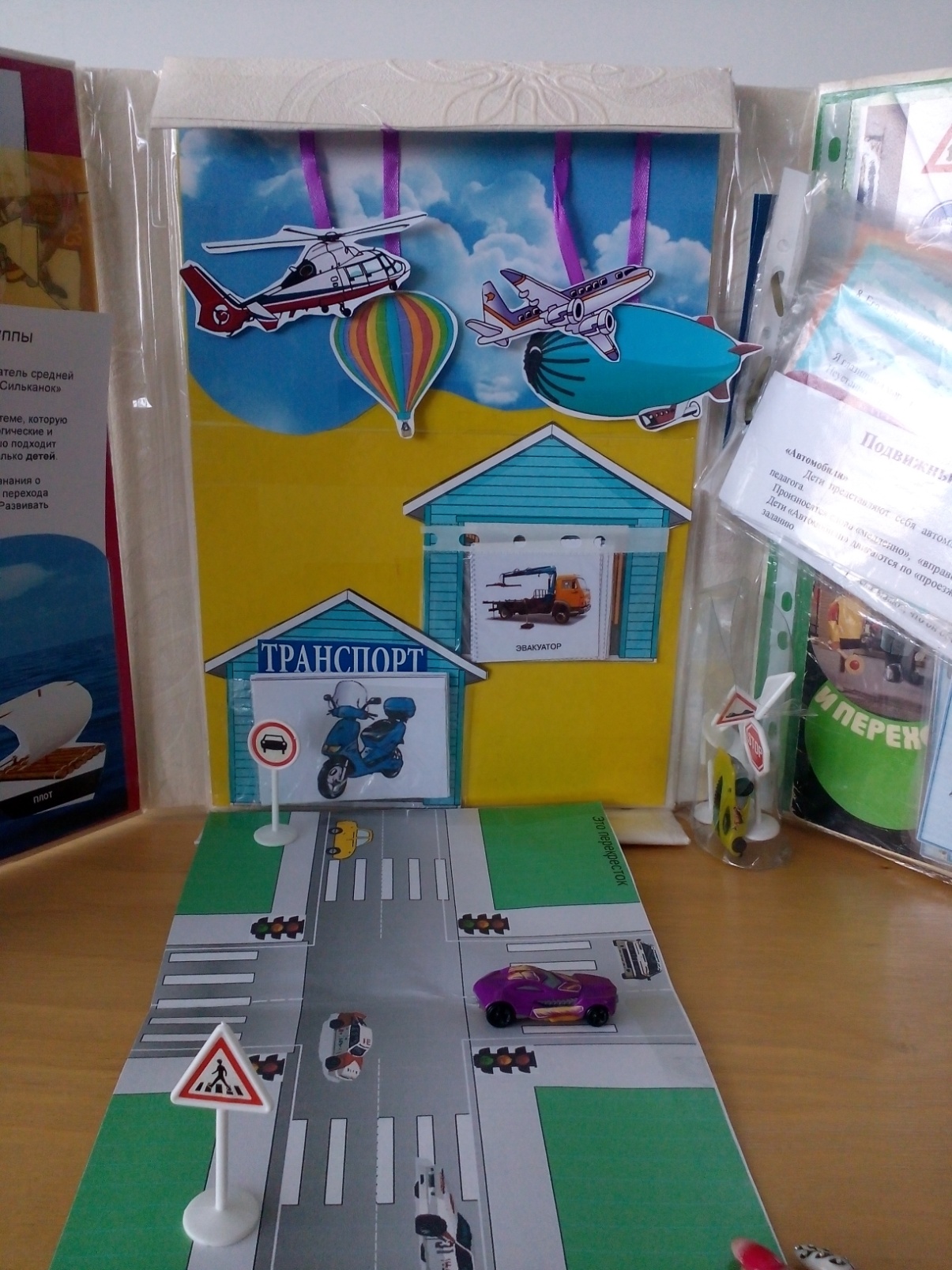                     Настольная игра «Перекрёсток»                    Кармашек «Транспорт» (картинки)                   Кармашек «Лабиринты» и «Собери транспорт»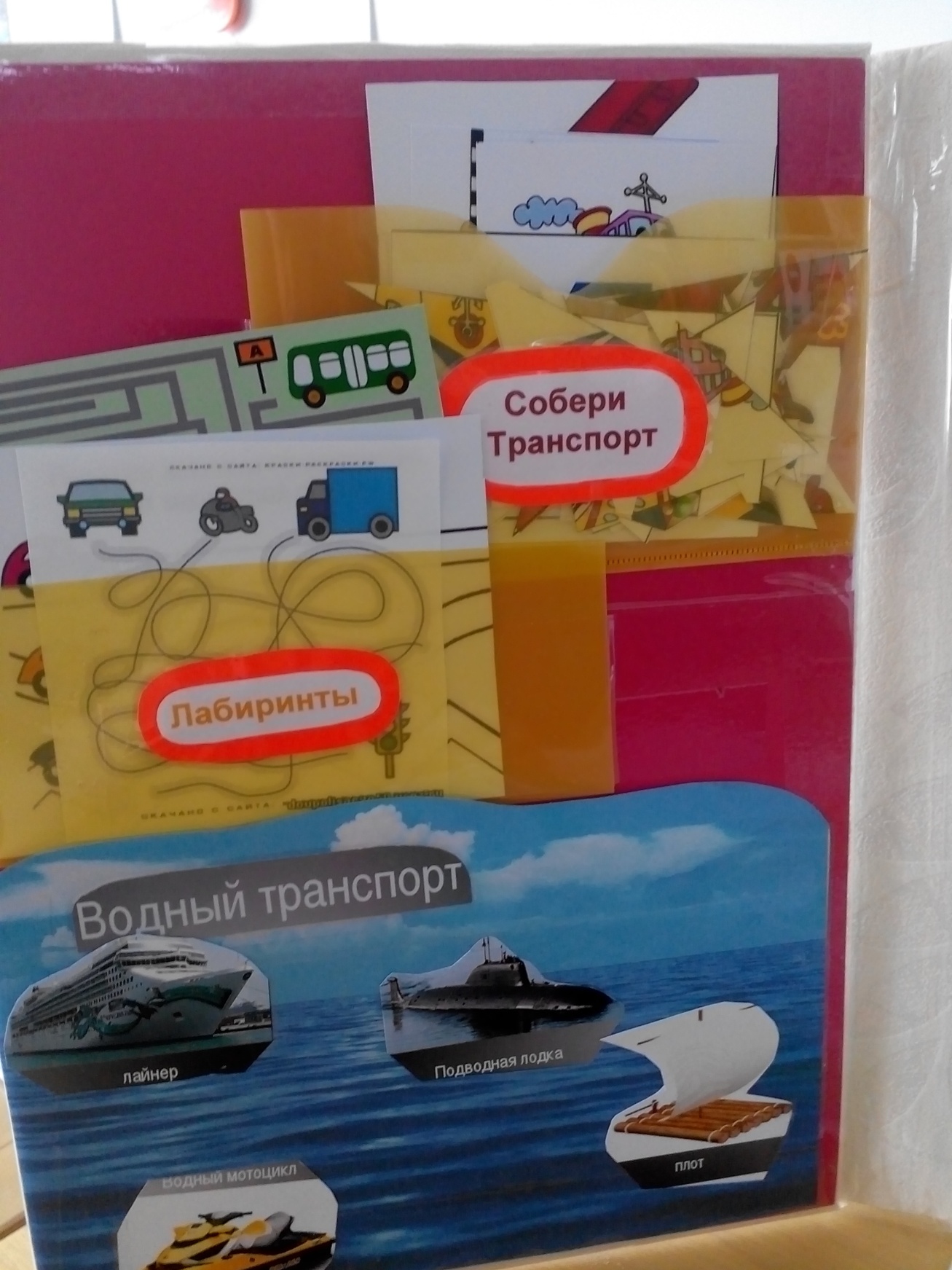                            Панно «Водный транспорт»                           Кармашек «Собери дорожные знаки»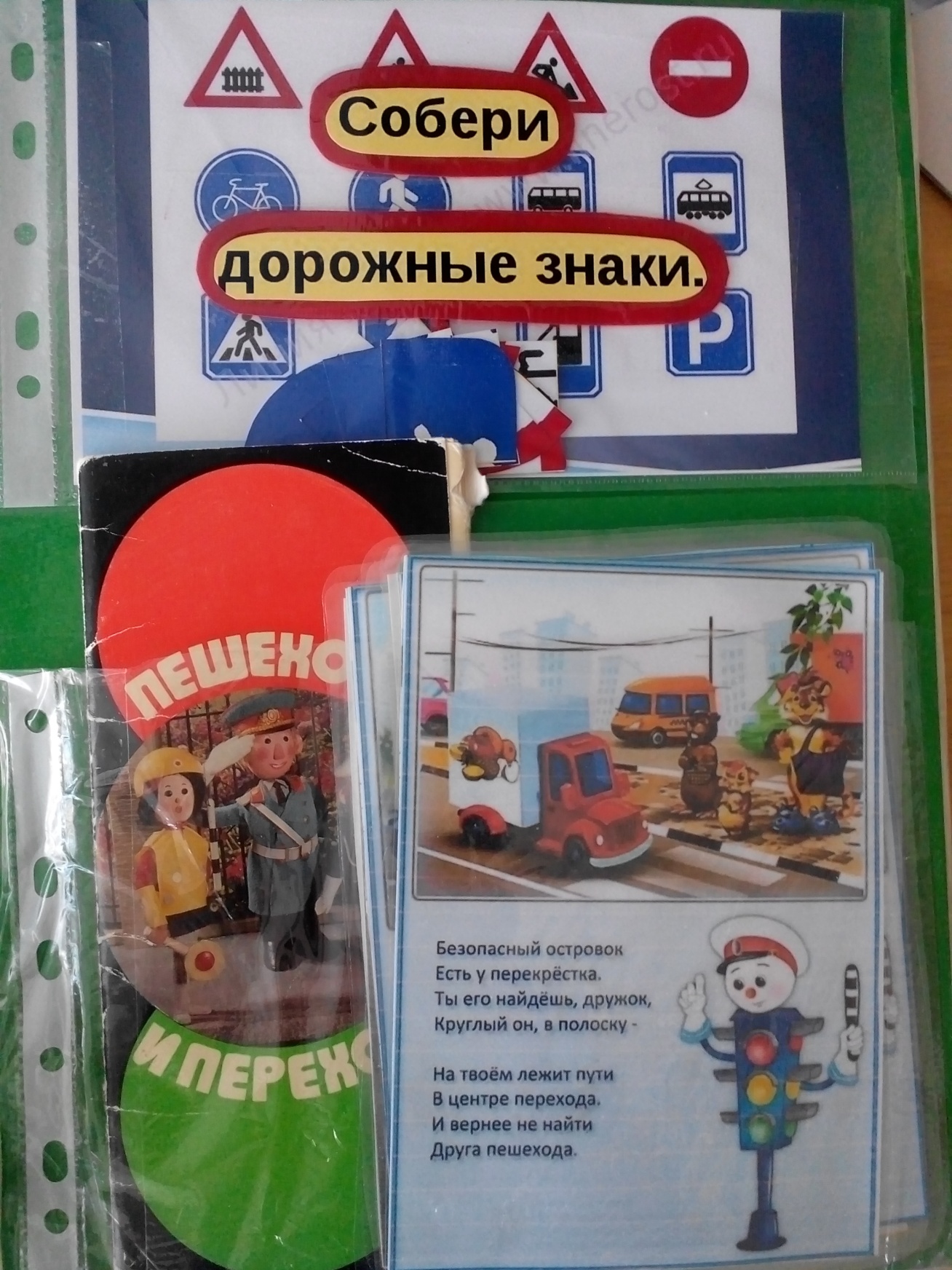                           Кармашек «Дорожные ситуации»              Кармашек «Картотека игр по ПДД»              (дидактические и подвижные игры)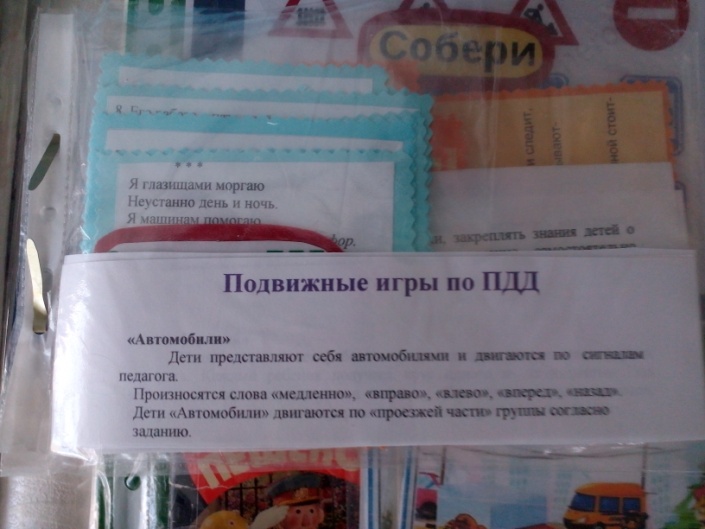 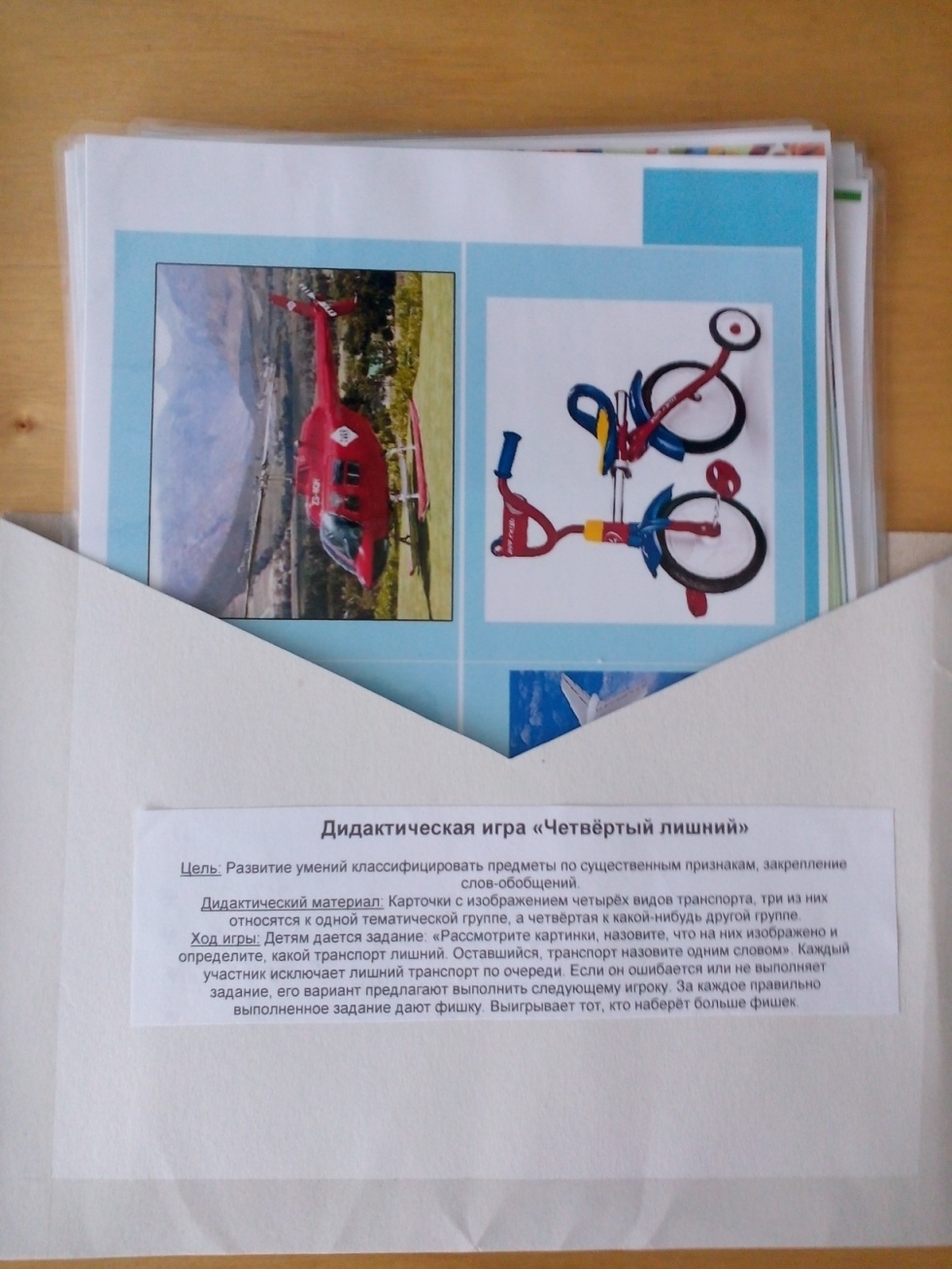                     Дидактическая игра «Четвёртый лишний»                         Кармашек «Загадки про ПДД»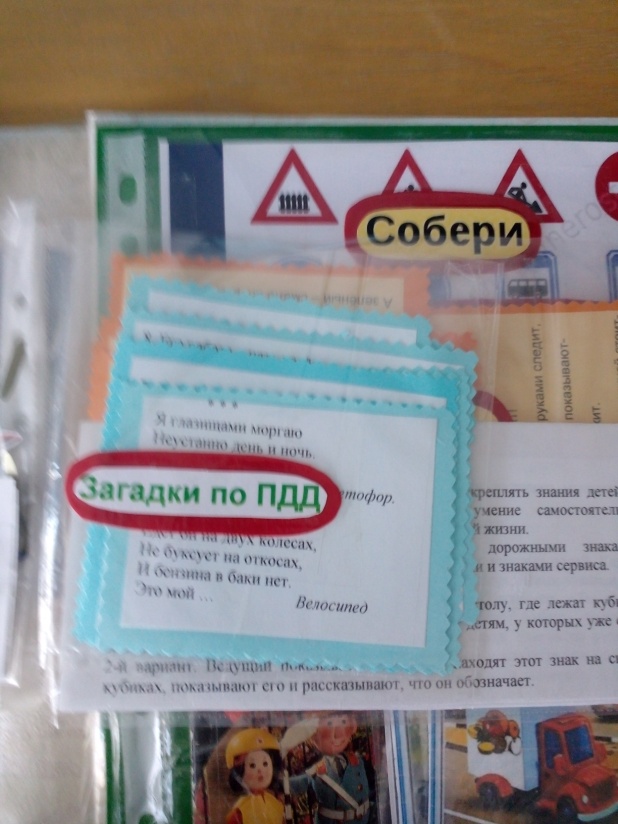                    Кармашек «Стихи о ПДД»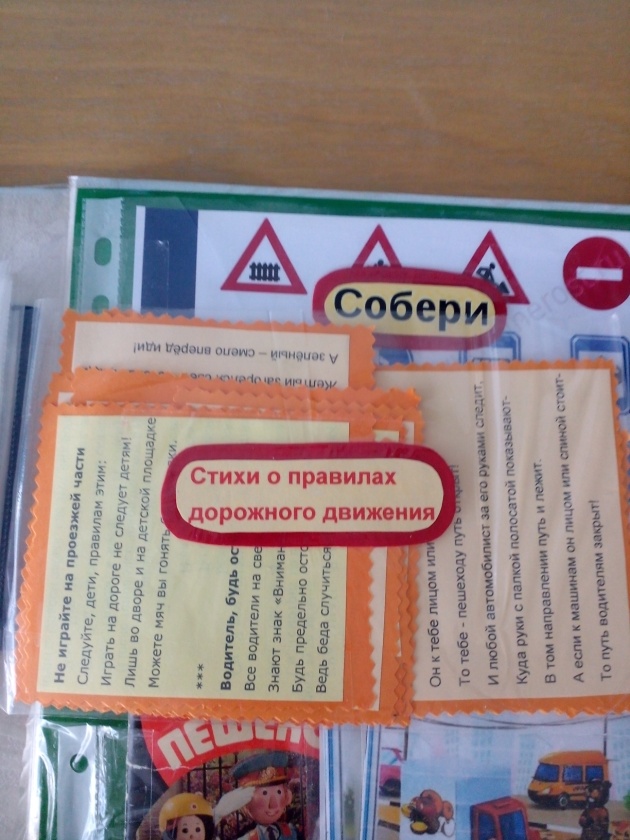      Футляр для детских машин и дорожных знаков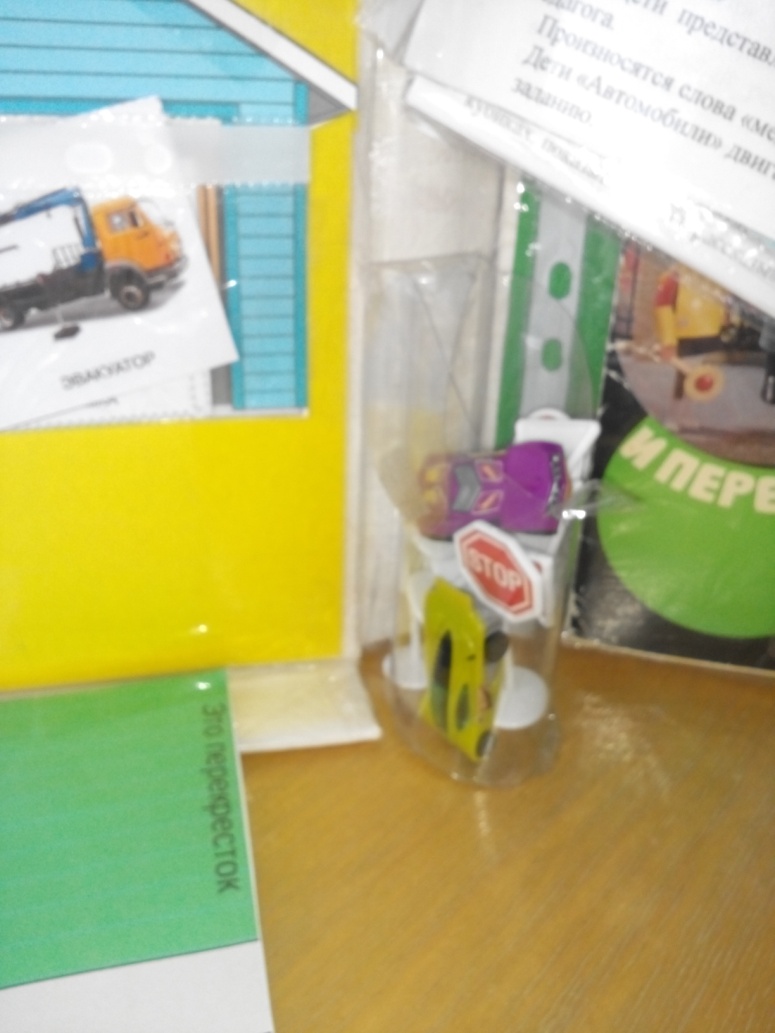 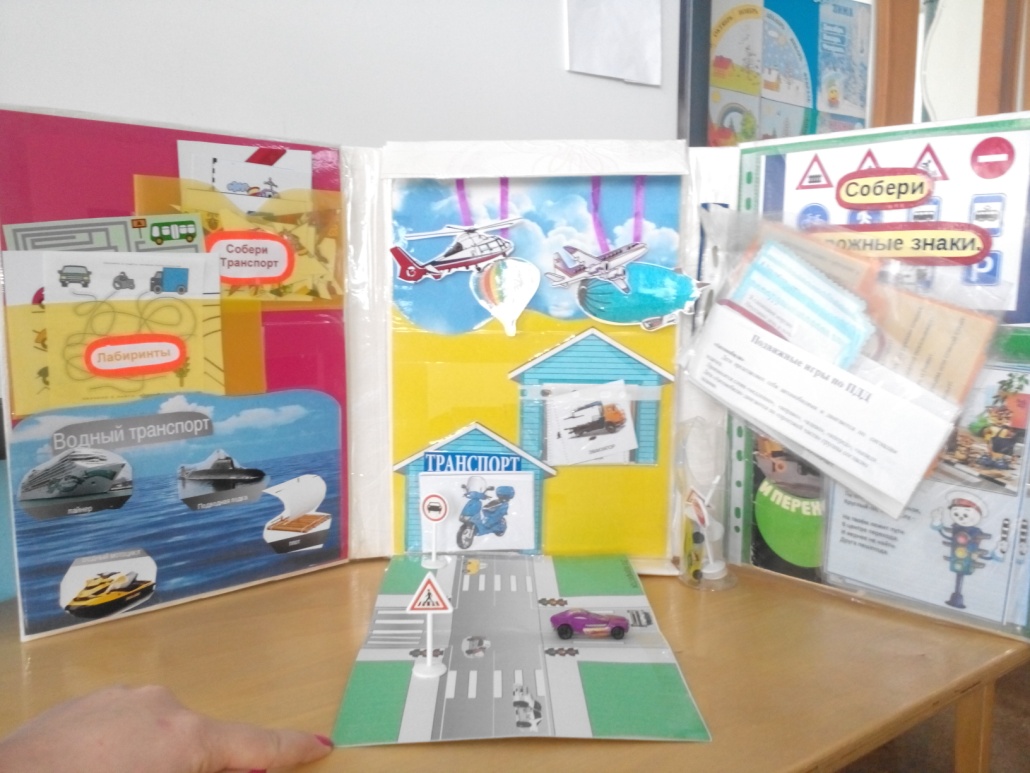 